Publicado en Zaragoza el 26/03/2021 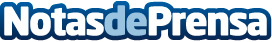 Aluvidal ha formado parte de la reforma de la fachada del Ayuntamiento de SástagoJunto con la empresa Image Lighting y MSM Arquitectos, Aluvidal ha llevado a cabo la reforma de la fachada de la Casa Consistorial de SástagoDatos de contacto:Maria976 16 58 92Nota de prensa publicada en: https://www.notasdeprensa.es/aluvidal-ha-formado-parte-de-la-reforma-de-la Categorias: Aragón Recursos humanos Arquitectura http://www.notasdeprensa.es